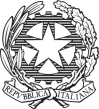 Ministero dell’Istruzione, dell’Università e della RicercaISTITUTO COMPRENSIVO “S. ALLENDE” Via ITALIA 13- 20037 Paderno Dugnano (MI)MIIC8D700L – C.F. 97667040154 – Codice Univoco Ufficio: UF4PFMe-mail: miic8d700l@istruzione.it PEC: miic8d700l @pec.istruzione.itSito: www.icsallendepaderno.itDICHIARAZIONE USCITA DA SCUOLA ALUNNO/DOCENTEper malesseresintomi assimilabili al COVIDSi dichiara che in data………………………………………………………………………….                   il sig./sig.ra…………………………………………………………………………………………….alunno…………………………………………………………….   CLASSE ……………………….  dipendente/alunno di questa Scuola presenta:febbre superiore a 37,5 °C sintomi di infezione assimilabili a COVID19 (specificare) ………………………………………………………………………………………………………...altro………………………………………………………………………………………………...Pertanto, si invita la persona sopra indicata a recarsi al proprio domicilio e a contattare tempestivamente il proprio MMG o il pediatra.L’alunno/docente potrà rientrare dopo consulto medico o dopo la scomparsa dei sintomi sopra indicati consegnando autocertificazione (vedi modulo). FirmaLavoratore/GenitoreFirmaDirigente Scolastico o delegato